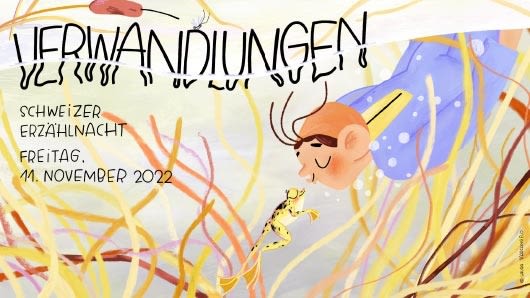 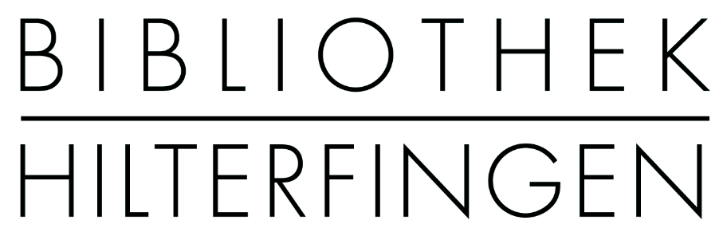 Vom Froschkönig zum Prinzen, von der Raupe zum Schmetterling, vom schüchternen Mädchen zur nächtlichen Superheldin …!Mit Geschichten, Spiel und Spass finden wir zusammen heraus, wenn und was wir alles verwandeln können. Machst Du mit?Wer: 3. und 4. KlässlerWo: Bibliothek Hilterfingen in HünibachWann: 11. November, 19 – 21 UhrEintritt: kostenlosAnmeldung bis 9. November 2022Anmeldetalon vorbeibringen oder schicken an Bibliothek Hilterfingen, Postfach 20, 3626 Hünibach oder Mail an bibliothek_hilterfingen@bluewin.chAnmeldung ErzählnachtName, Vorname:Adresse und Tel.Nr.Teilnehmerzahl beschränkt!